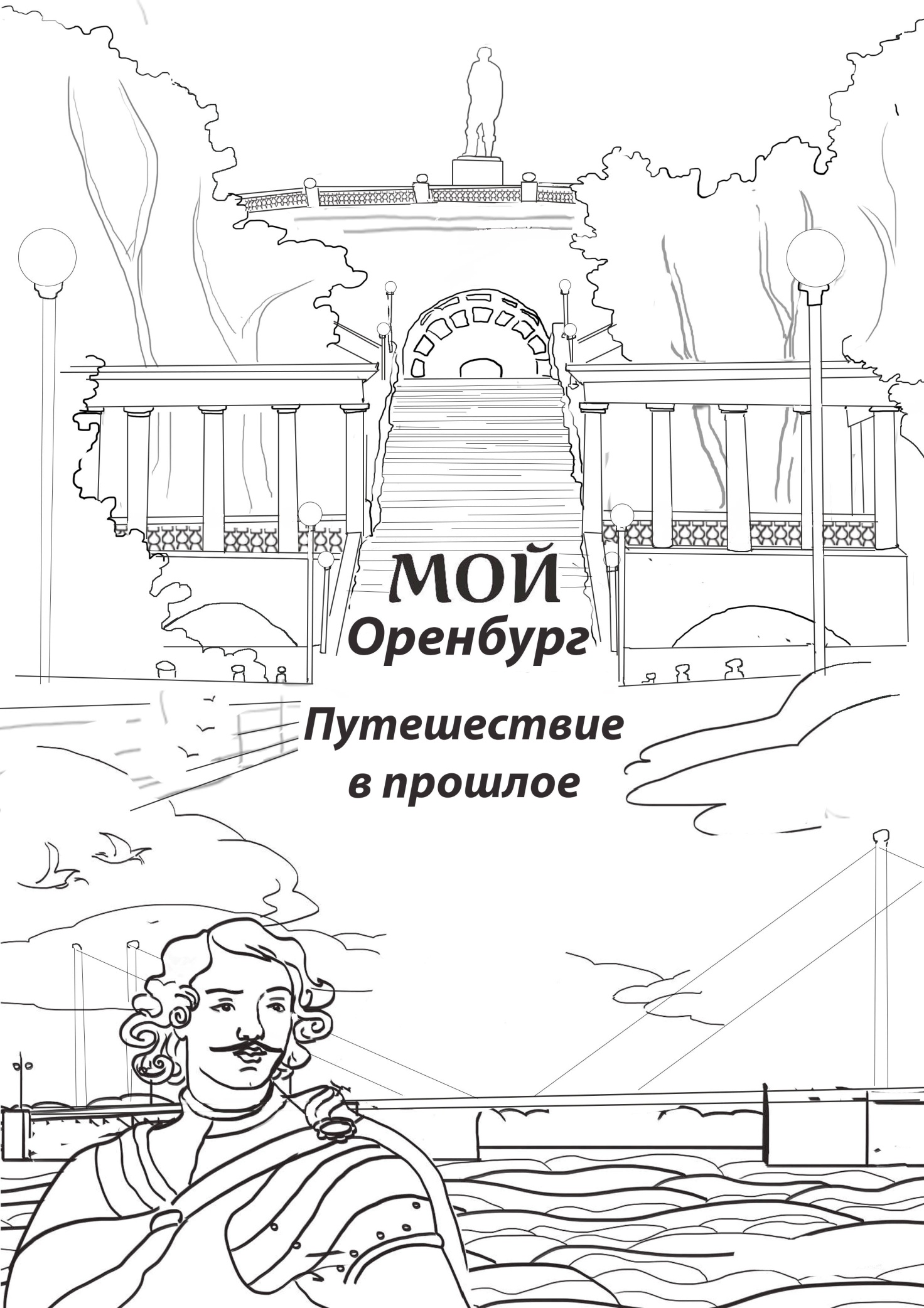 Исторические достопримечательности  города ОренбургаНаверное, многие люди мечтают о путешествиях. Давайте попробуем с вами совершить маленькое путешествие по историческому Оренбургу, помня слова академика Дмитрия Сергеевича Лихачёва: «Если человек не любит старые дома, старые улицы, пусть даже плохонькие, значит, у него нет любви к своему городу». Внимание, ребята! Вам предлагается раскраска исторических достопримечательностей нашего города. Вы не просто раскрашиваете, а можете дополнить рисунок своим сюжетом и подписать его. Надеемся, что вам понравится  эта раскраска, и   вы с интересом проведете свое время в процессе рисования исторического города. Желаем вам быть творческими, любопытными, знать и любить свою малую родину. А для этого читайте книги об Оренбургском крае и рисуйте разные сюжеты о своем городе.СИМВОЛИкА ГОРОДА ОРЕнБУРГ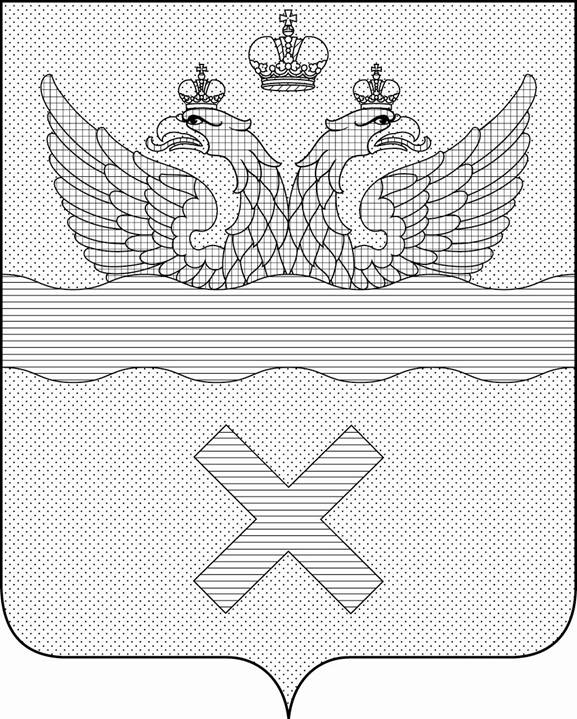 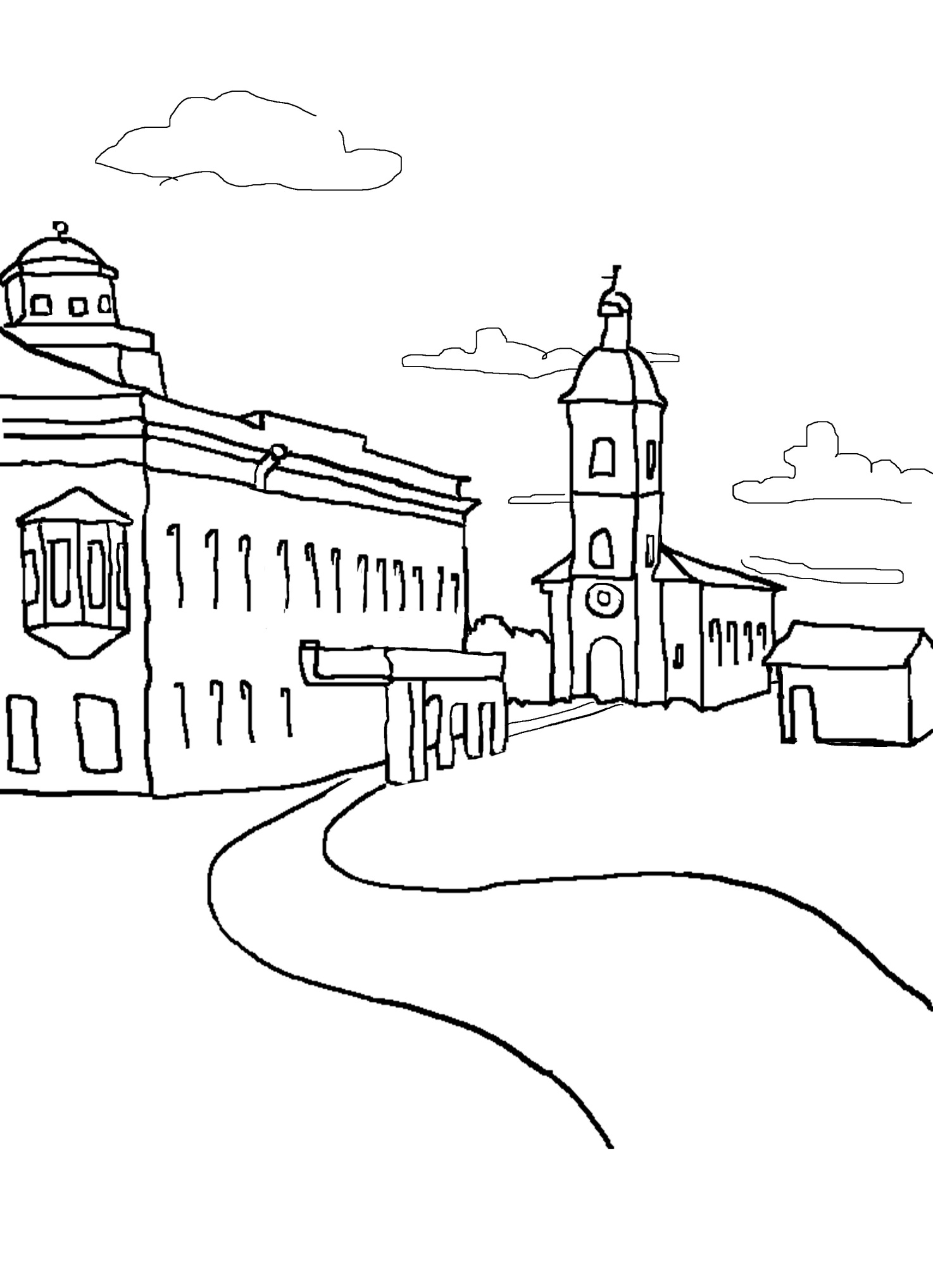 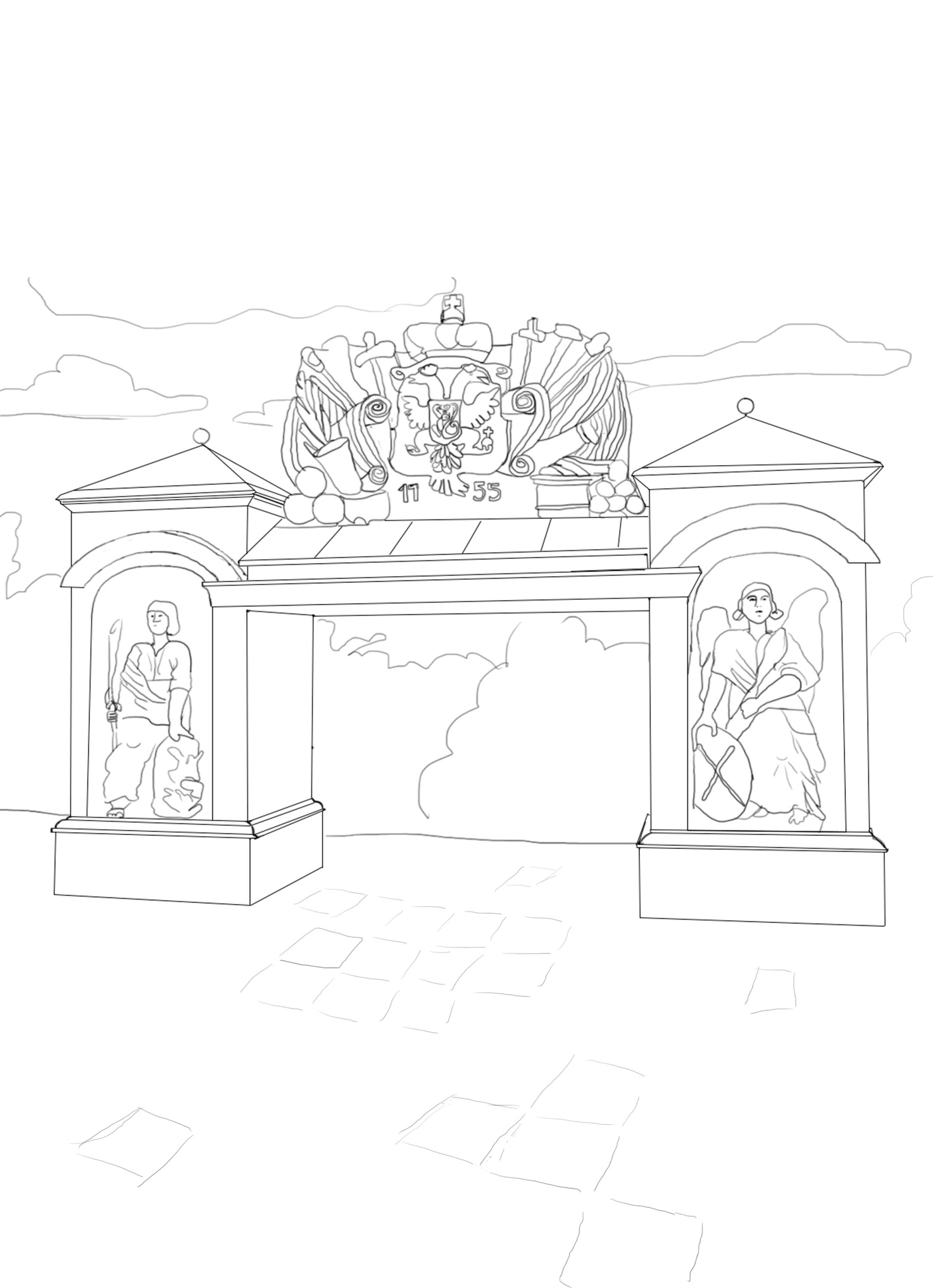 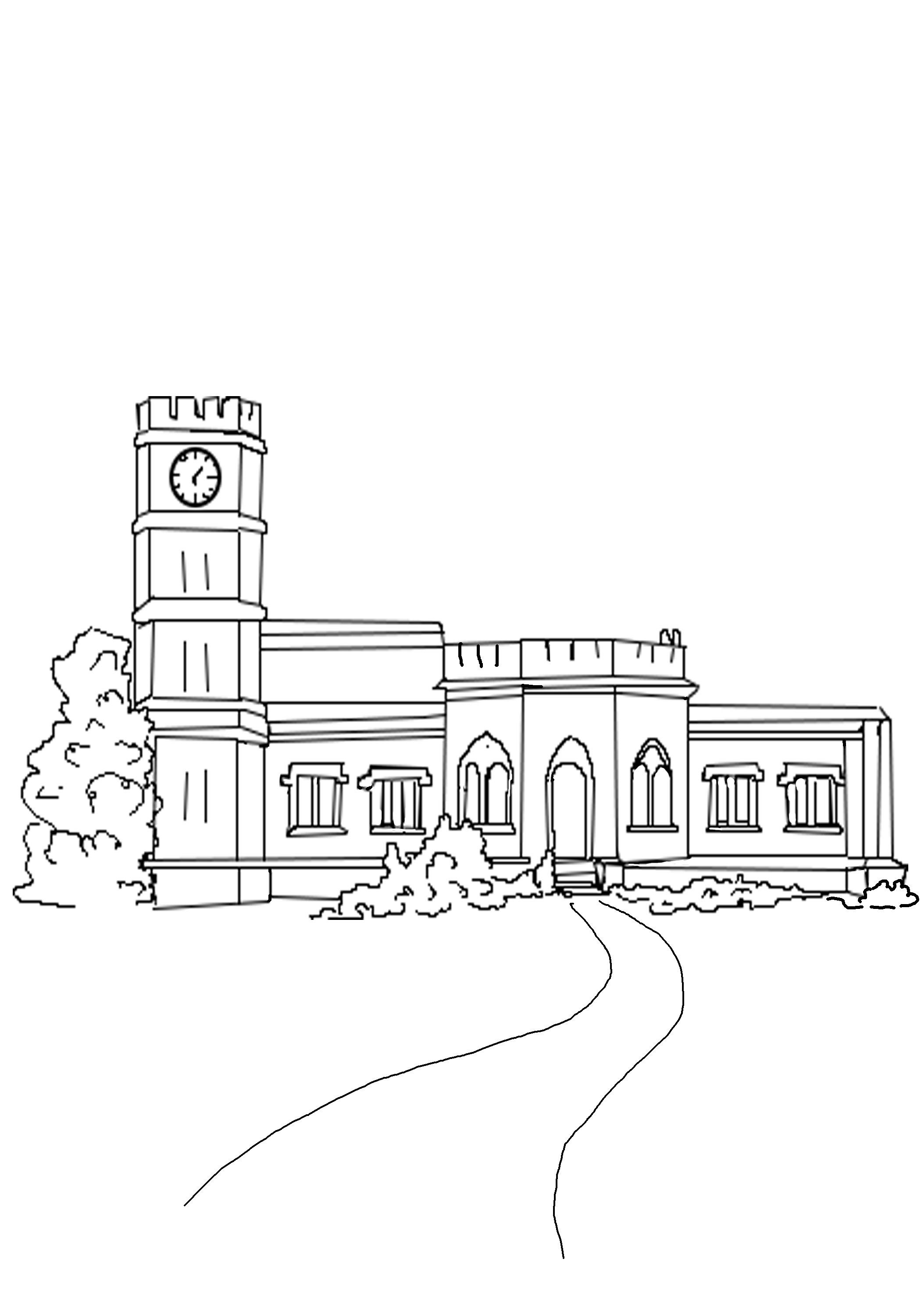 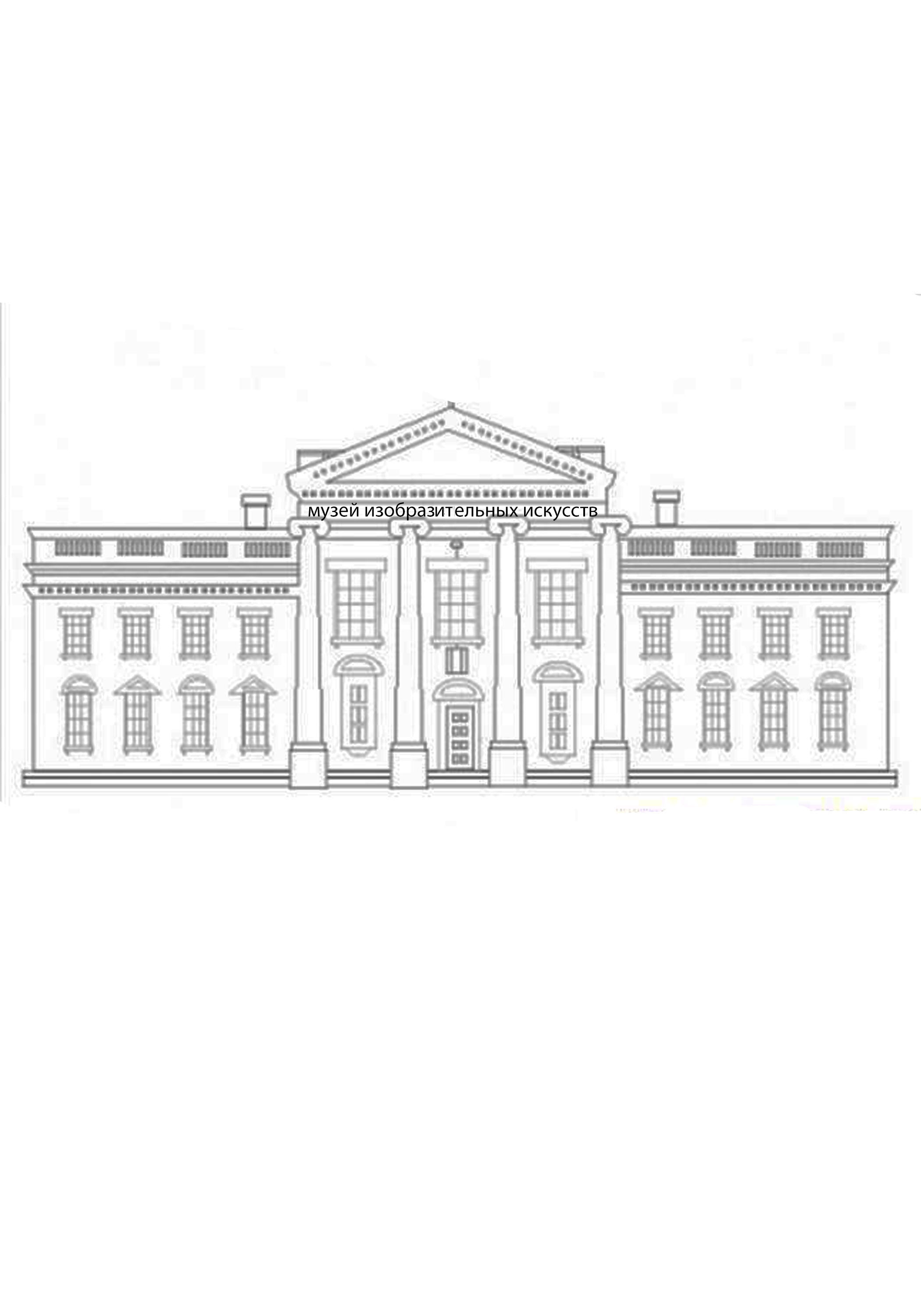 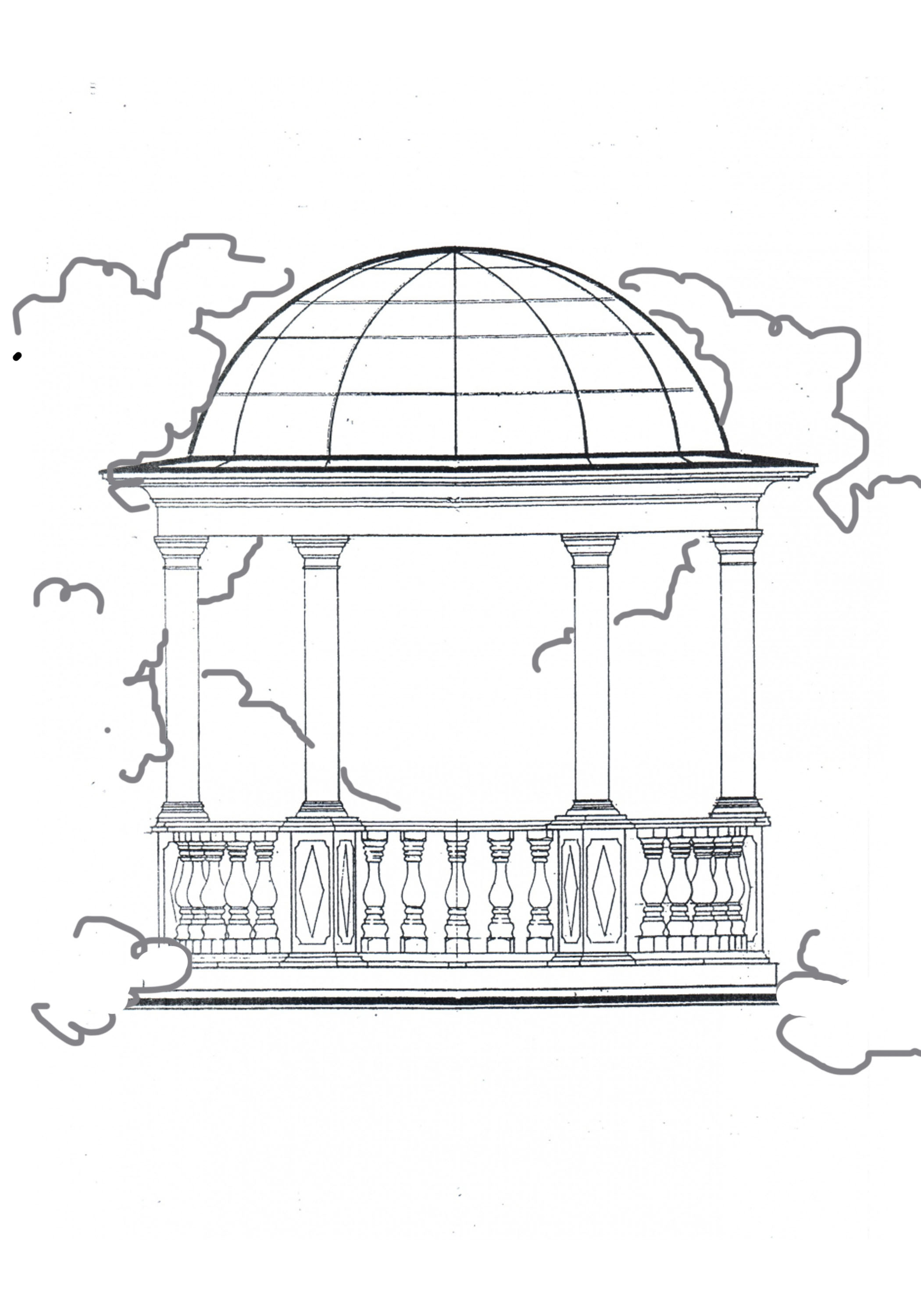 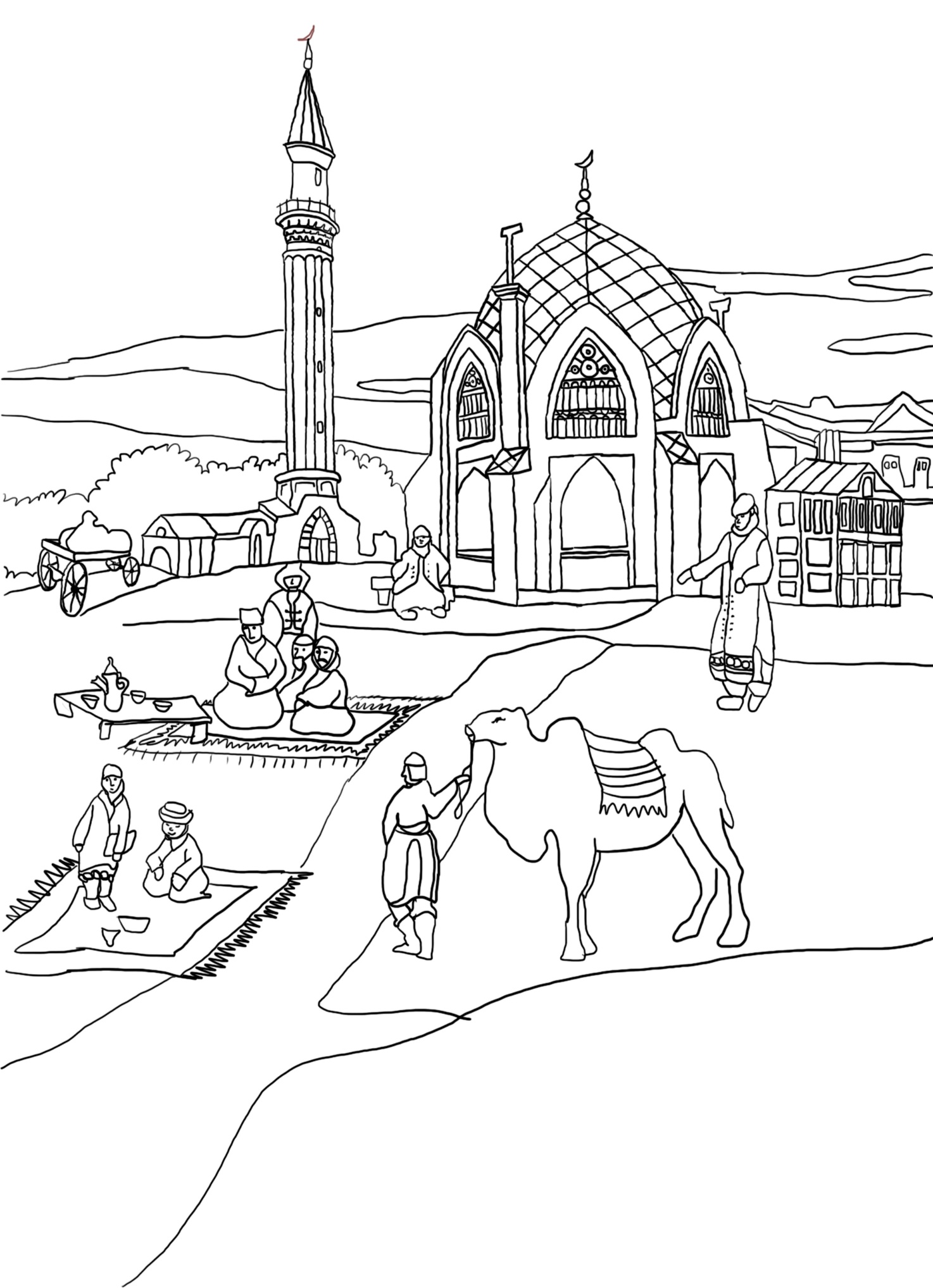 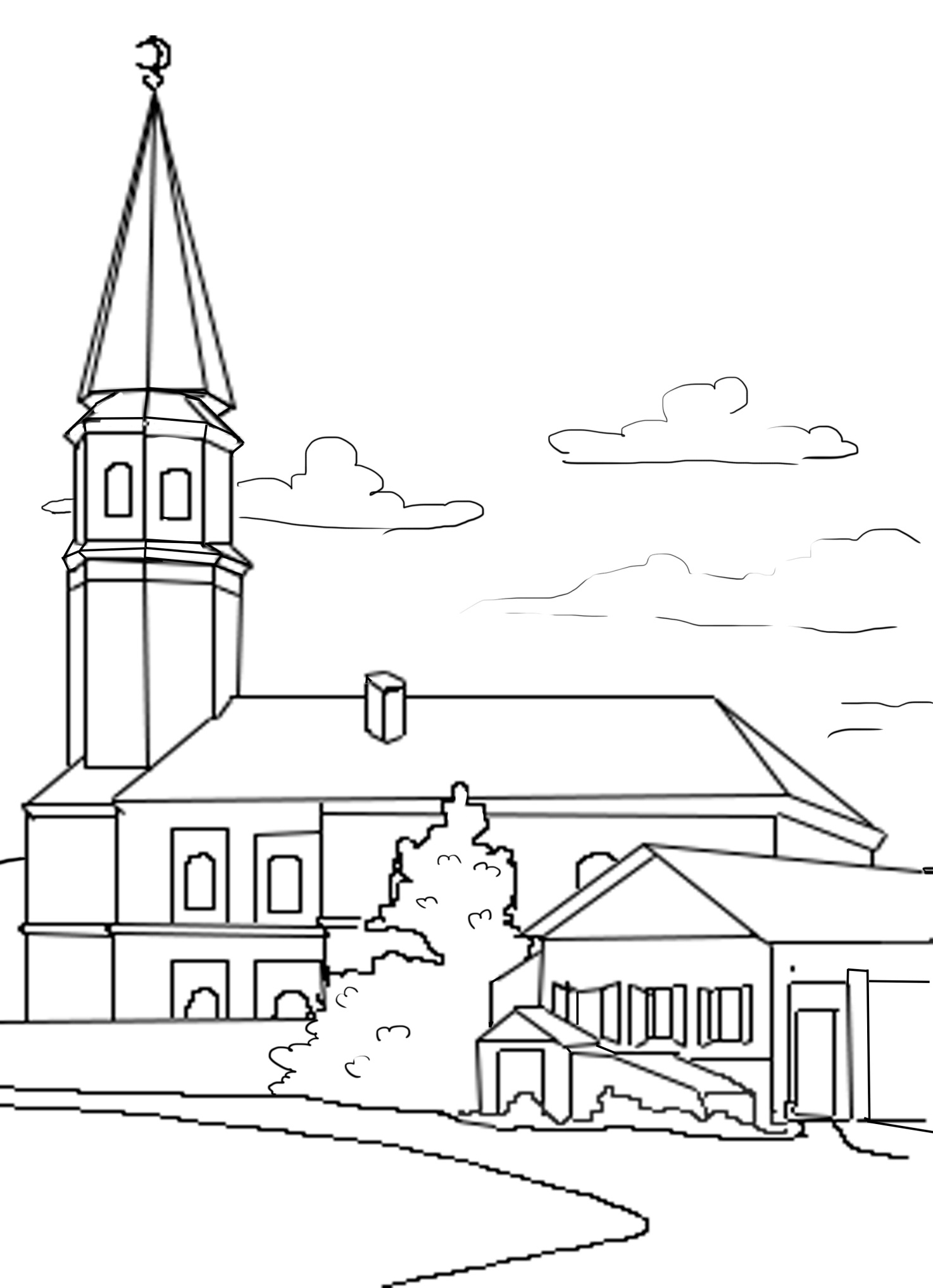 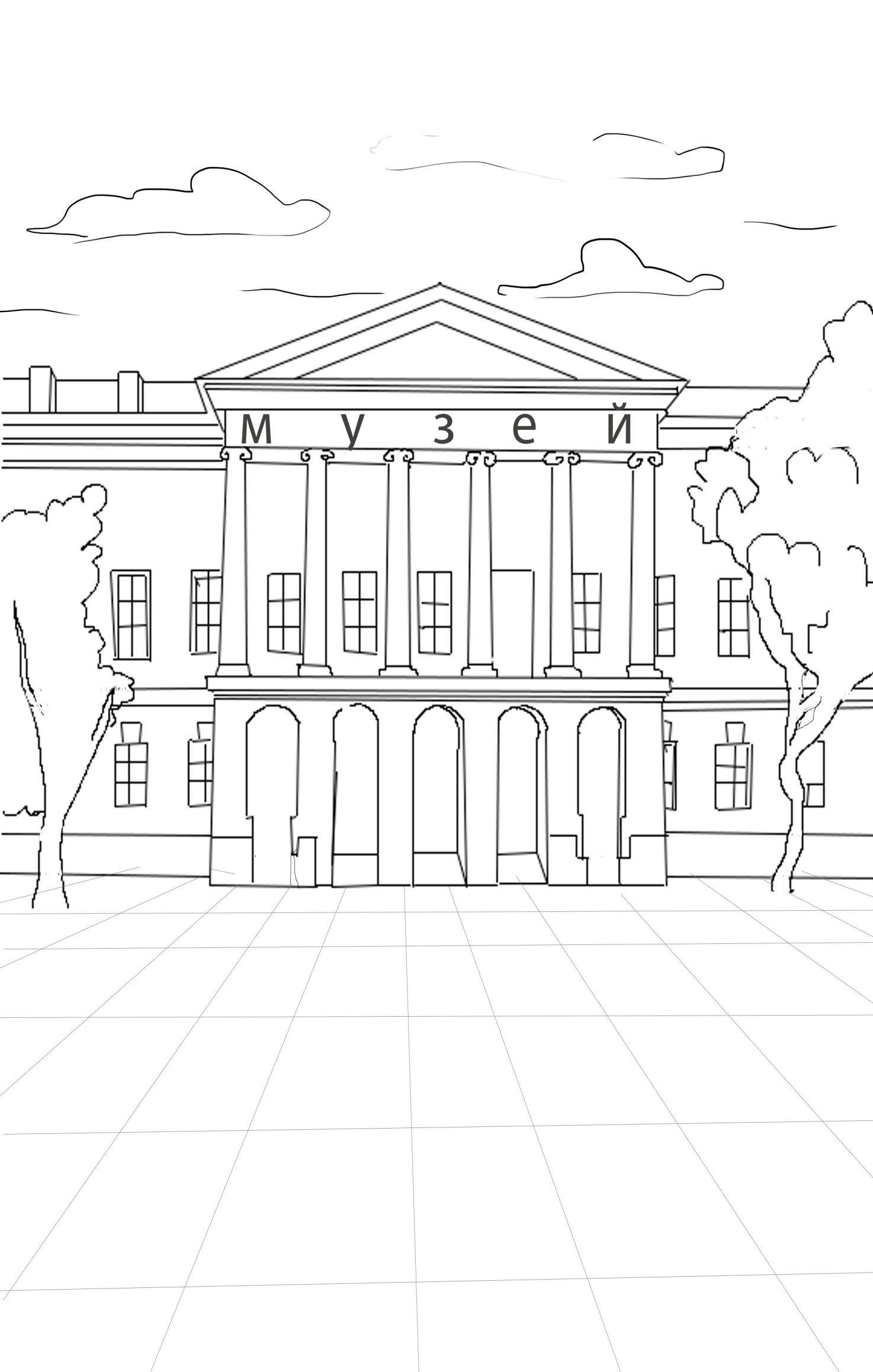 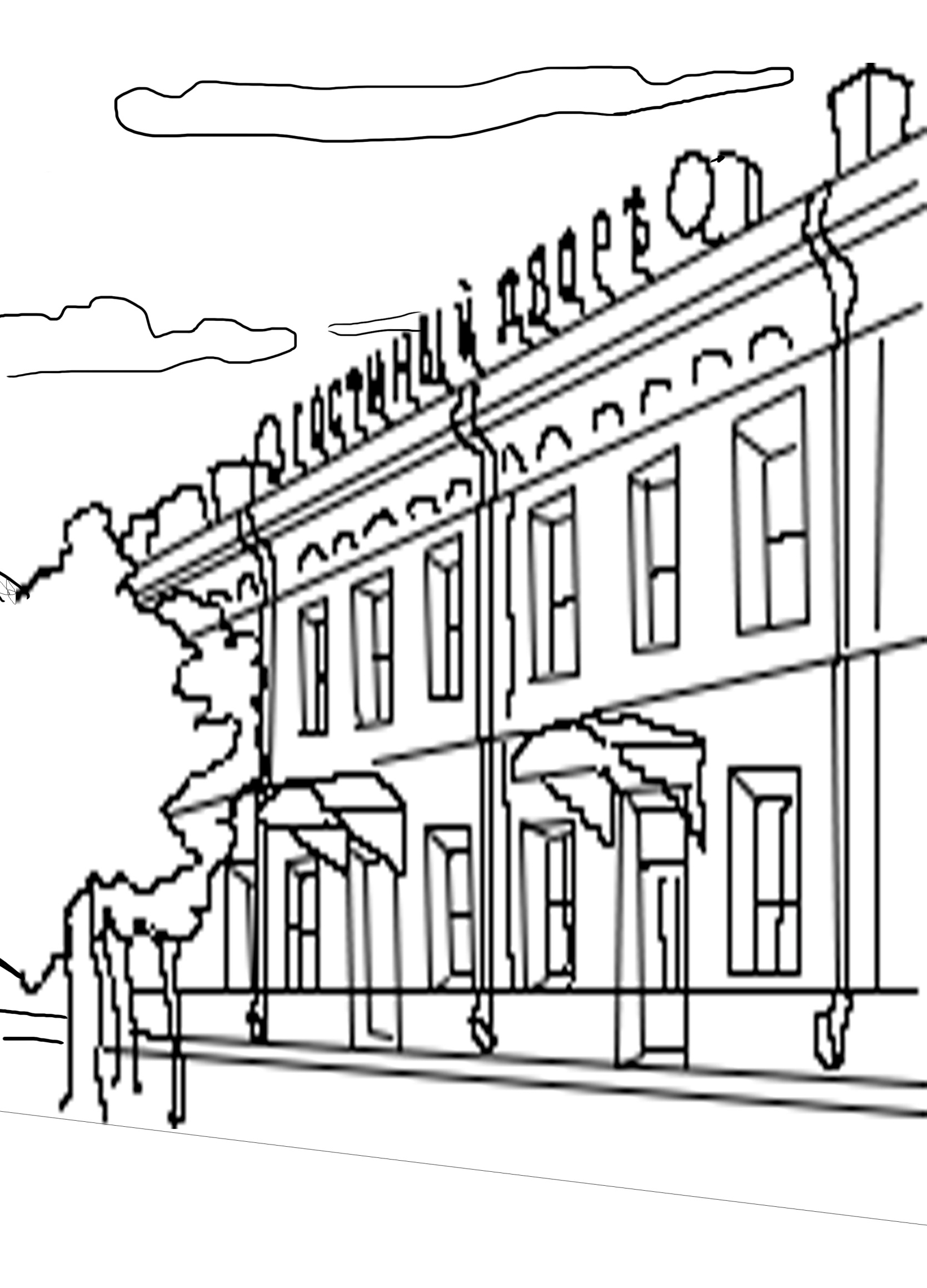 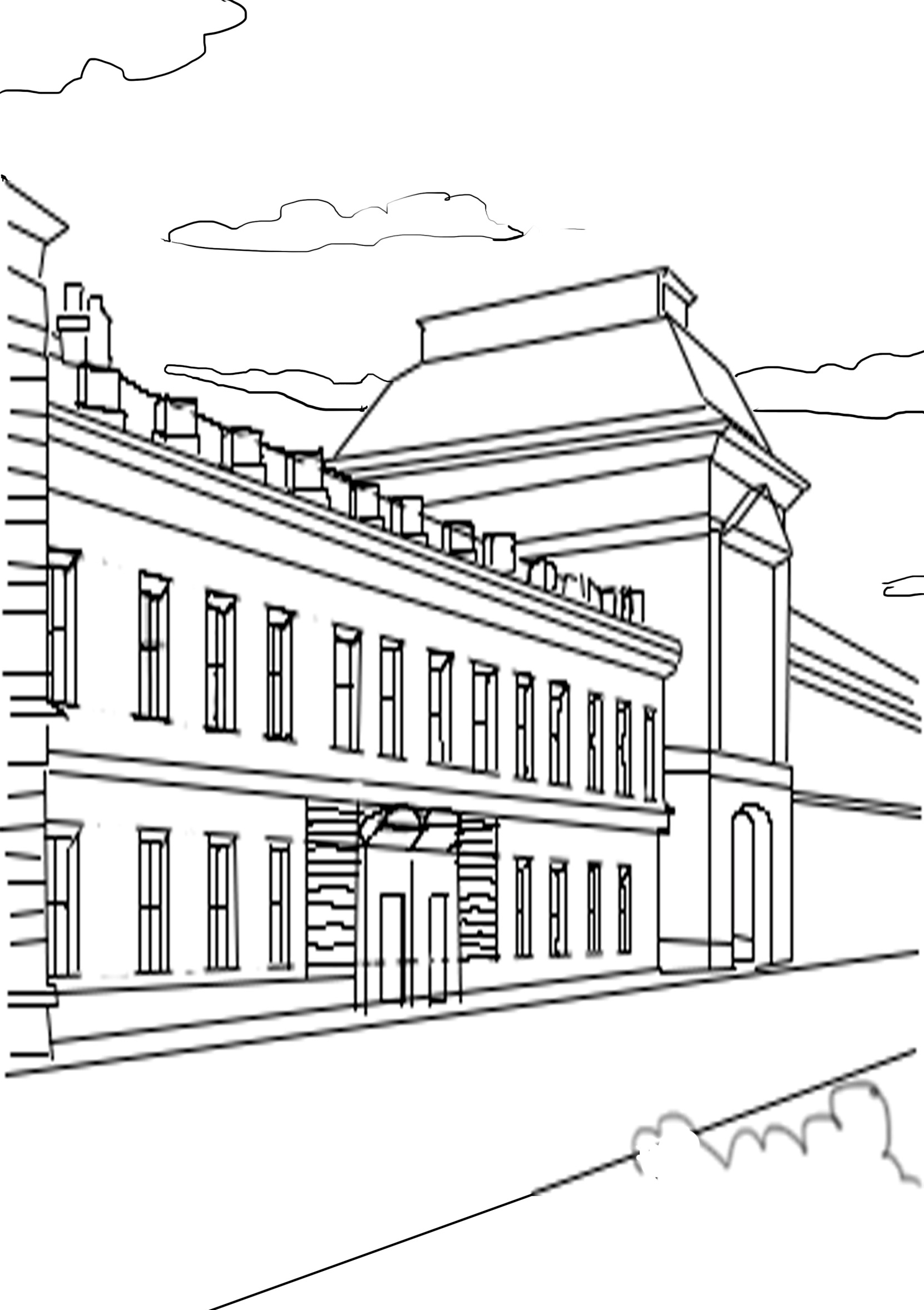 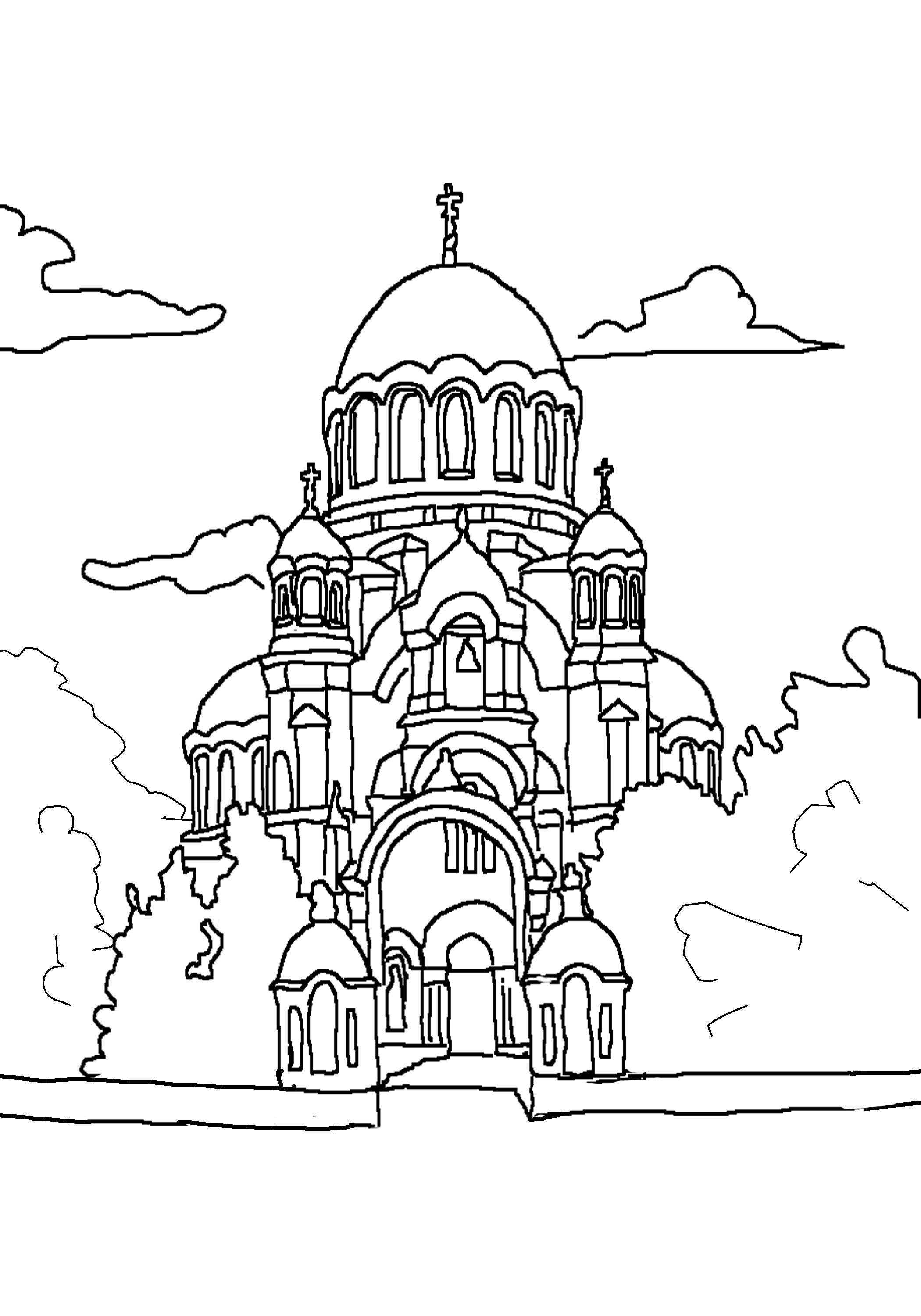 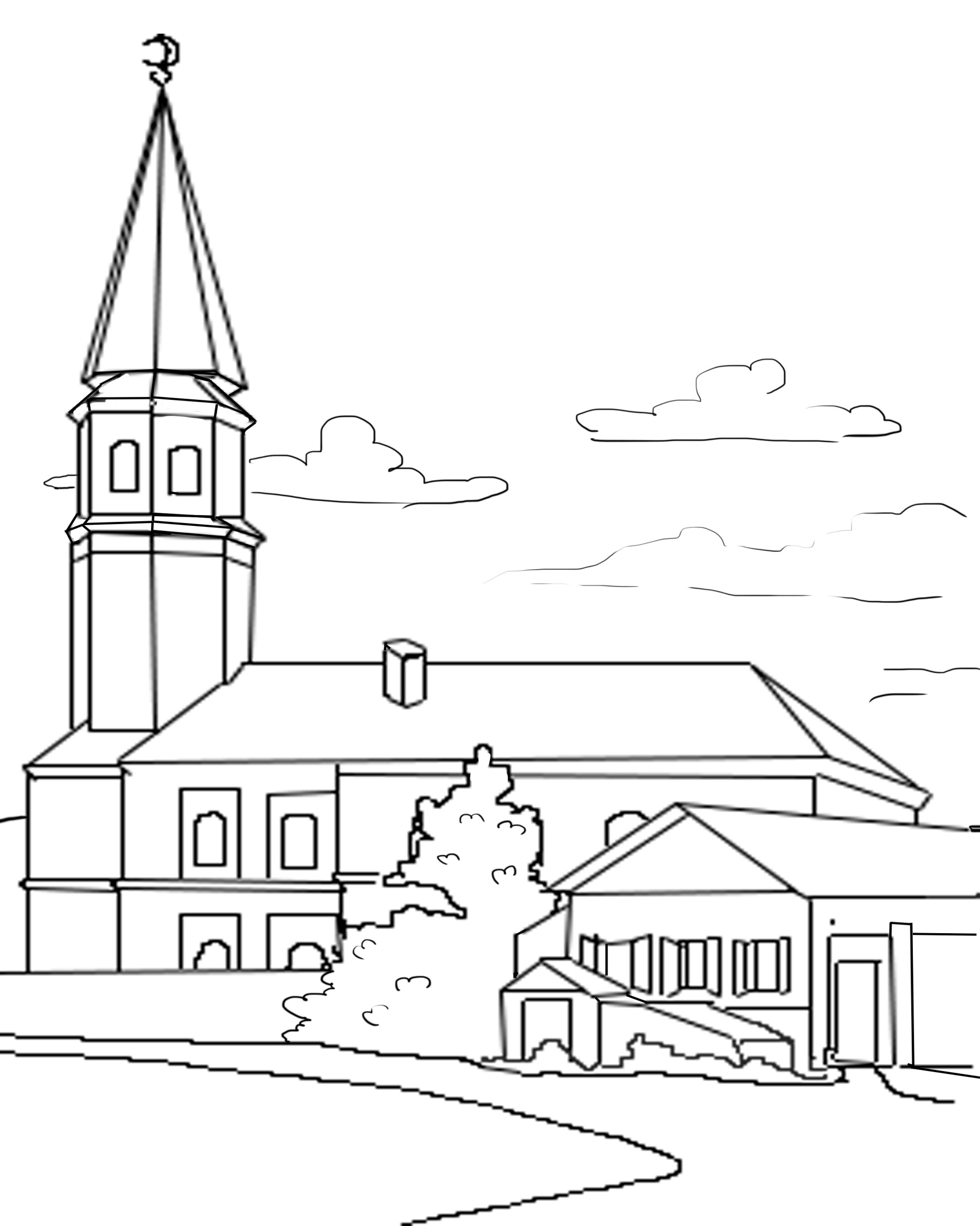 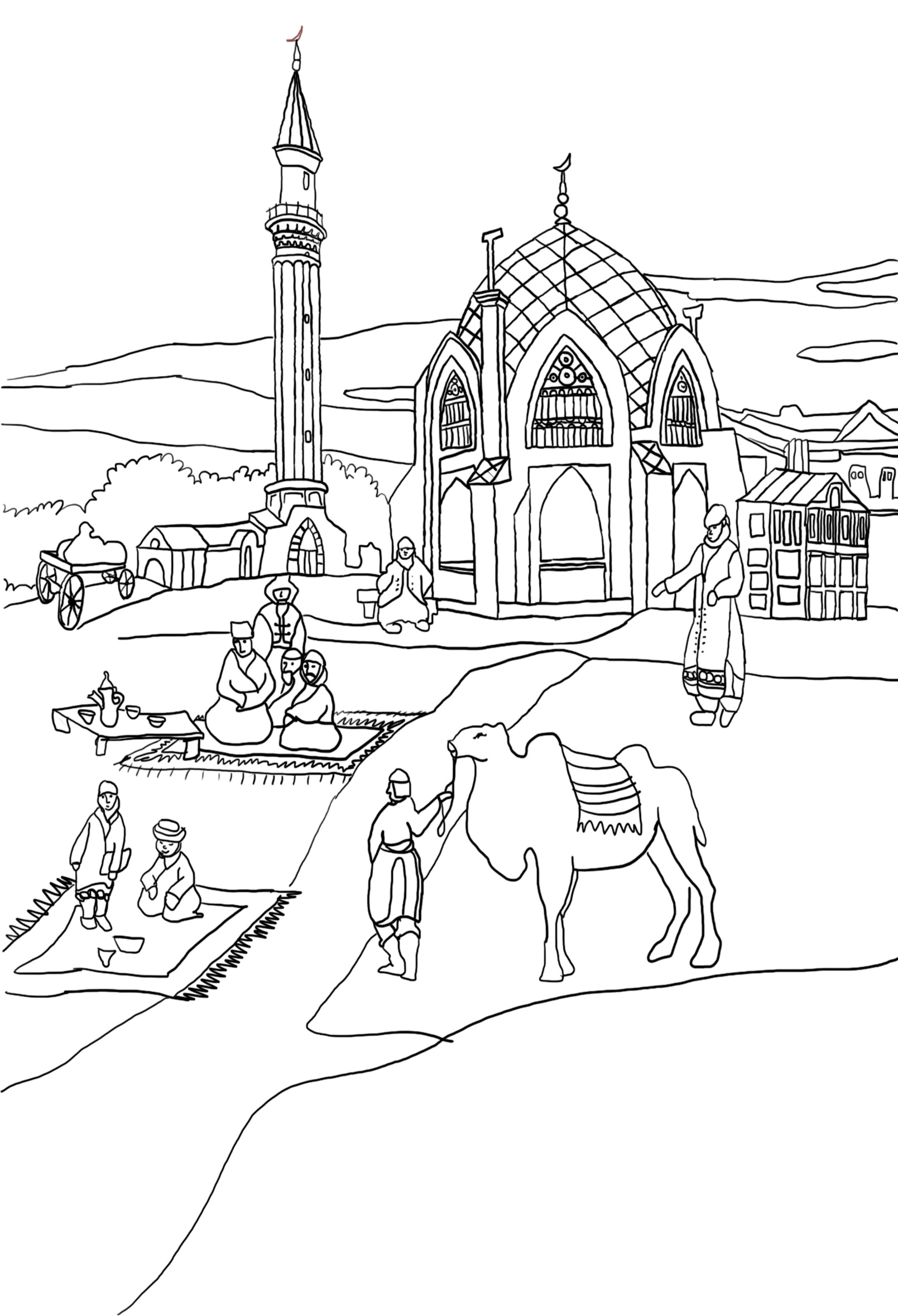 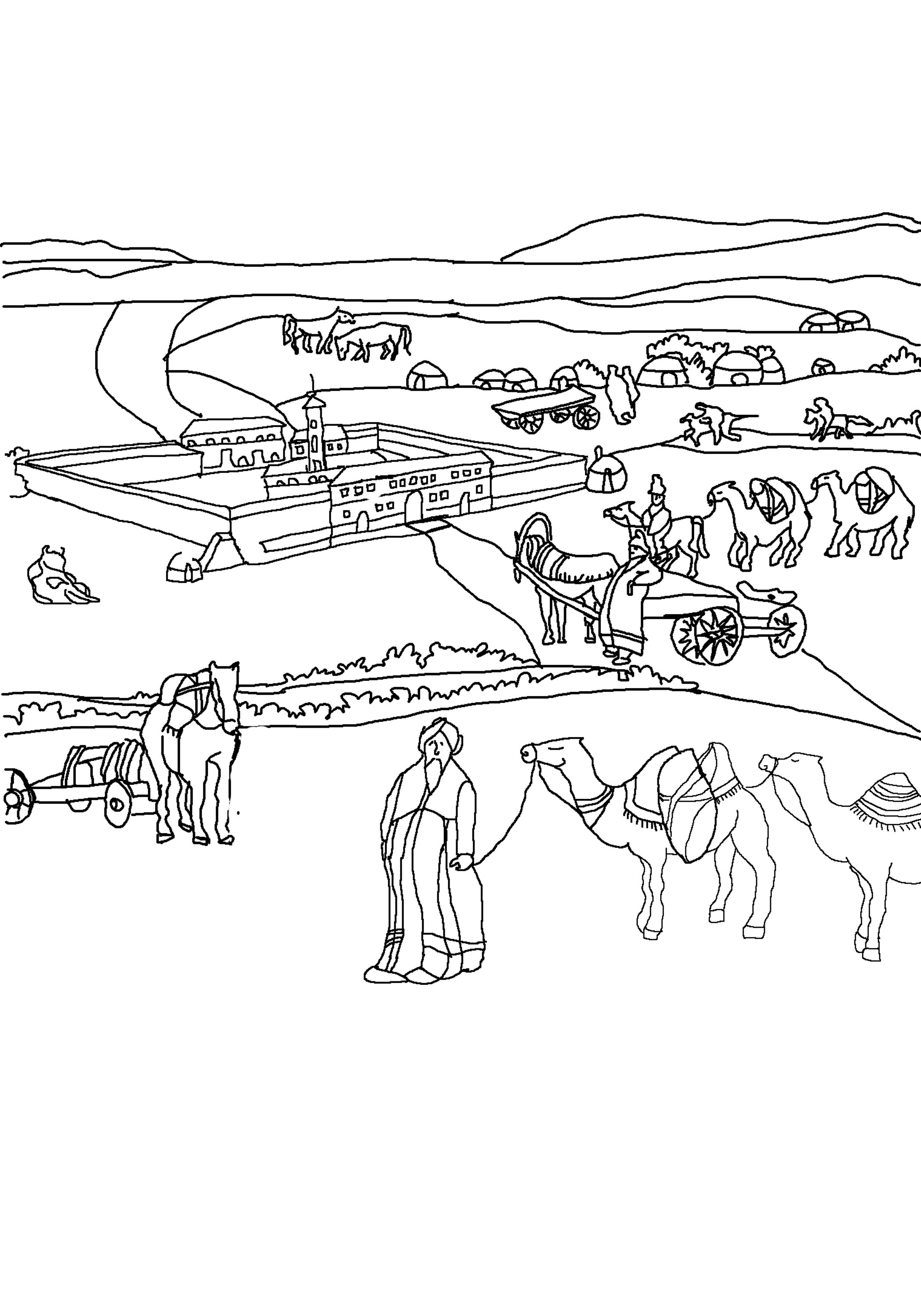 ИСТОРИЧЕСКИЕ  УЛИЦЫ ГОРОДА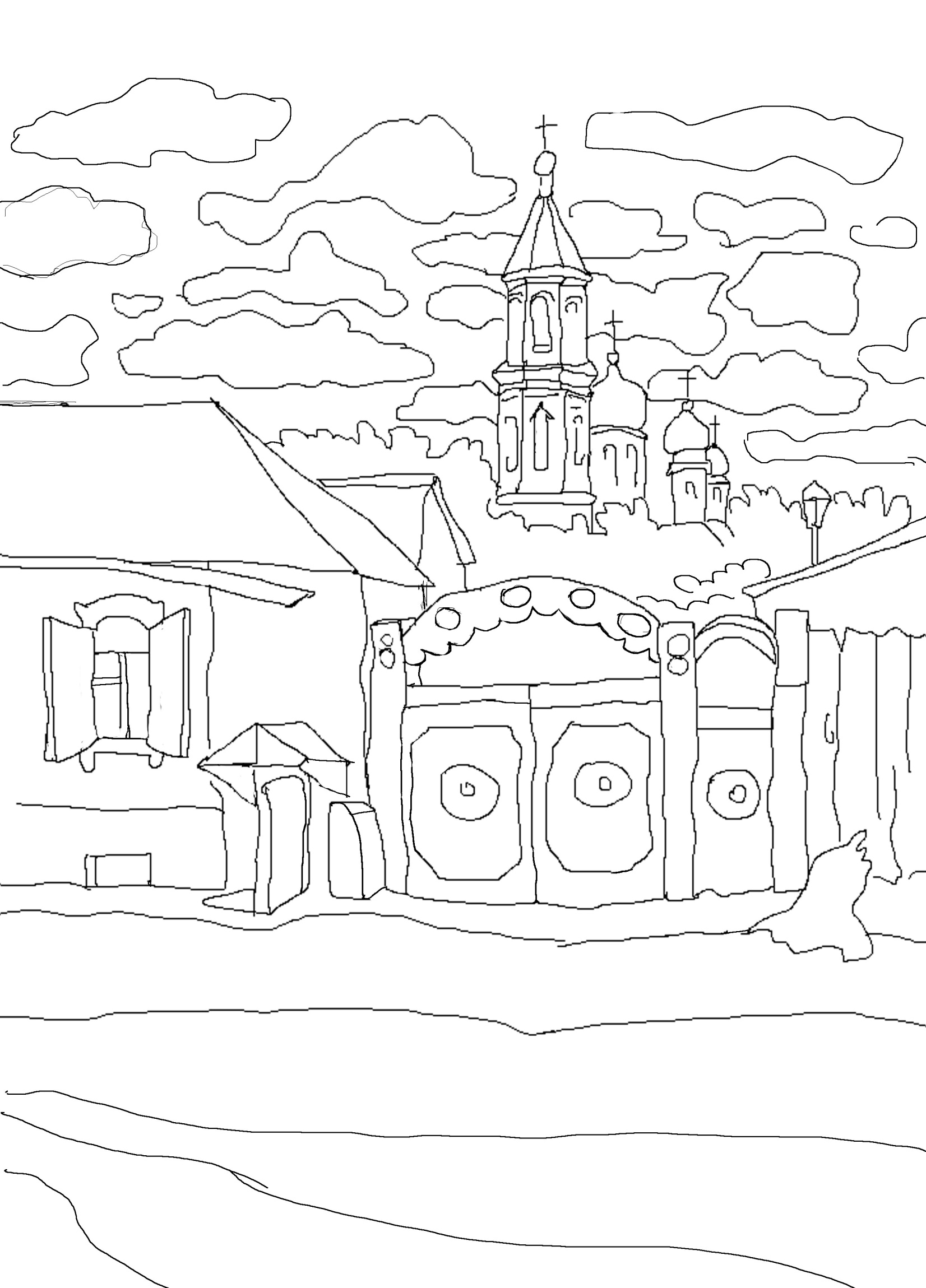 ИСТОРИЧЕСКИЕ УЛИЦЫ ГОРОДАИСТОРИЧЕСКИЕ  УЛИЦЫ  ГОРОДА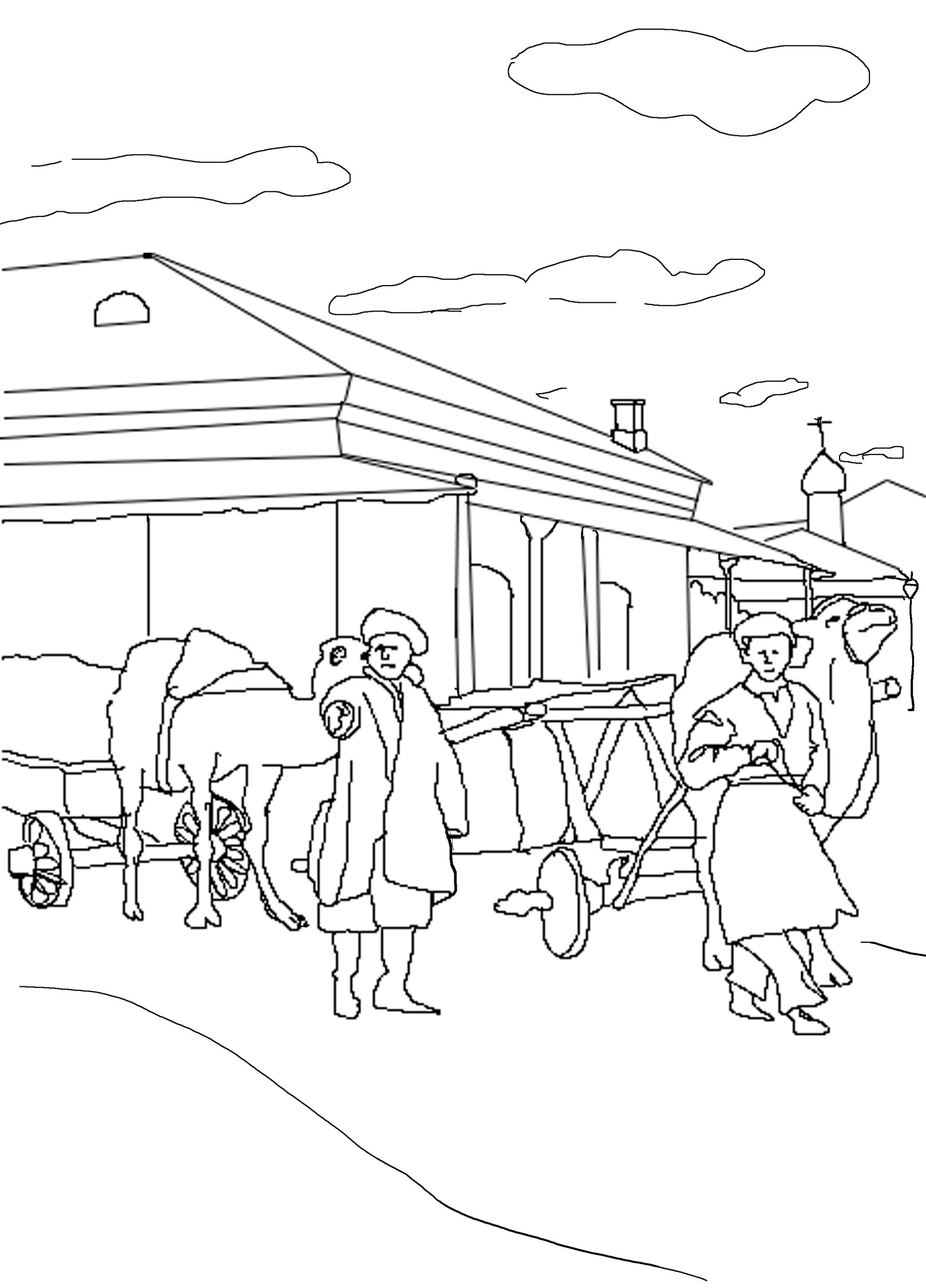           ИСТОРИЧЕСКИЕ  УЛИЦЫ  ГОРОДА 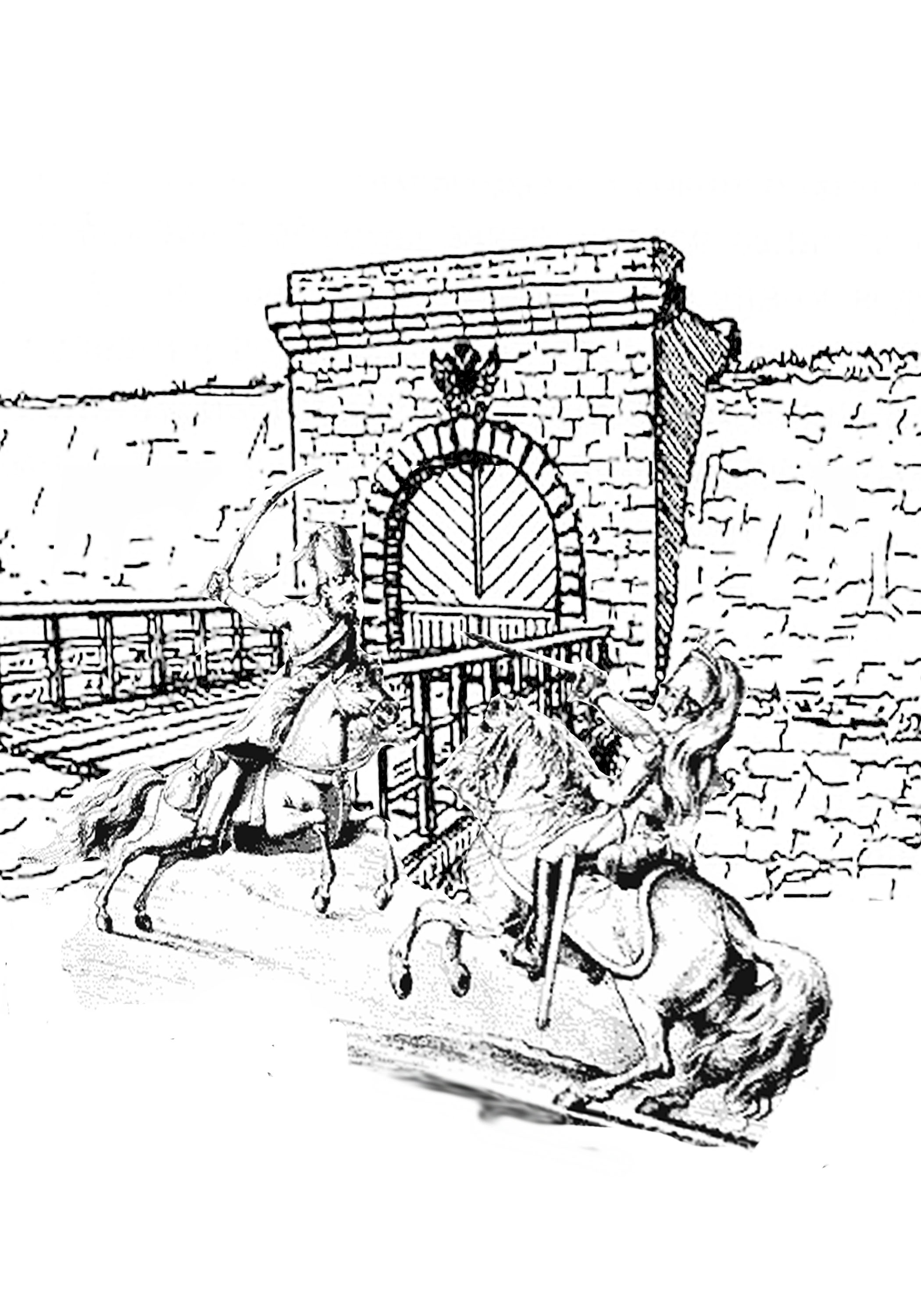 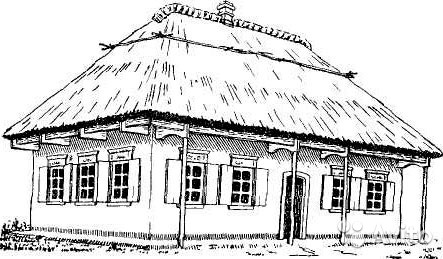 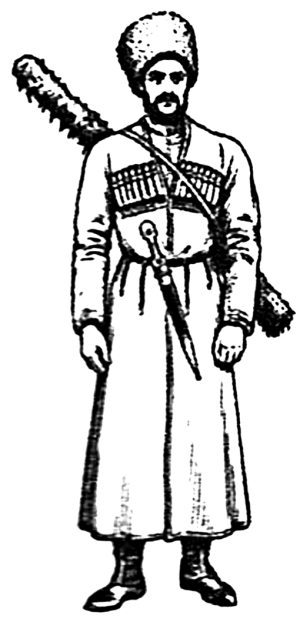 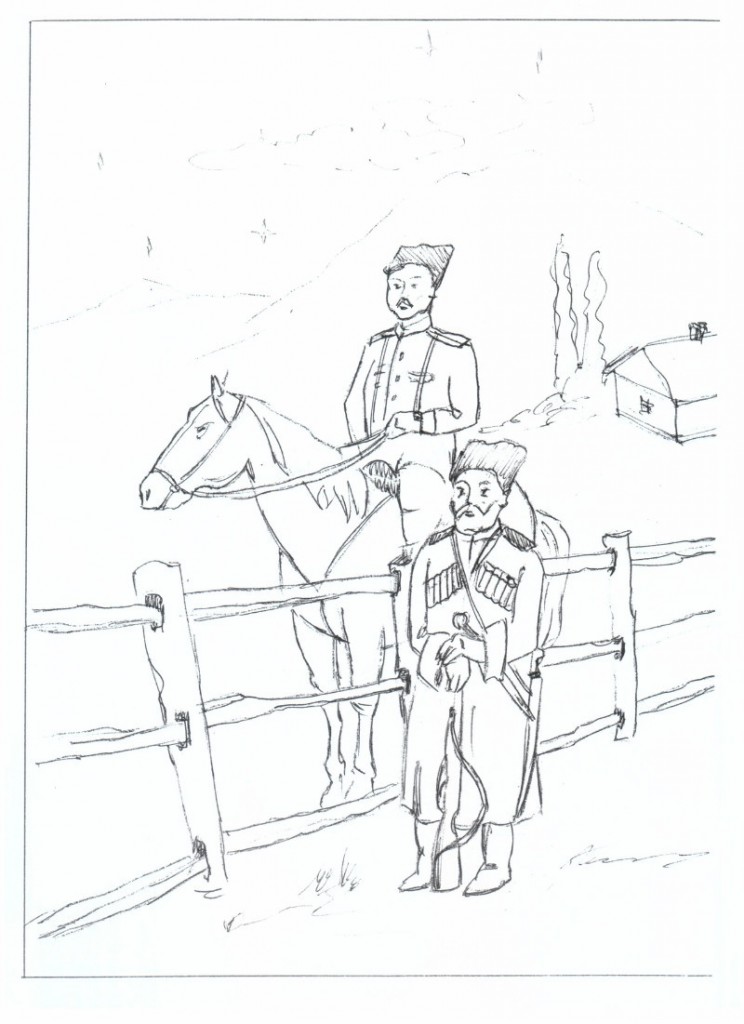 